О проведении Всероссийской неделиродительской общественностиУважаемые руководители!Направляю письмо Министерства просвещения Российской Федерации от 20.10.2022 № АБ-3095/07 «О проведении Всероссийской недели родительской компетентности».Всероссийская неделя родительской компетентности (далее – Мероприятие) состоится с 24 по 30 октября 2022 года в онлайн-формате.Ссылка на программу Мероприятия: https://ikp-rao.ru/vserossijskaya-nedelya-roditelskoj-kompetentnosti/ .Для участия необходимо выбрать дату, тему и зарегистрироваться, перейдя по ссылке. Рекомендую довести информацию о проведении Мероприятия до родительской общественности.Приложение: в электронном виде.Анастасия Анатольевна Глазова,8-343-655-18-55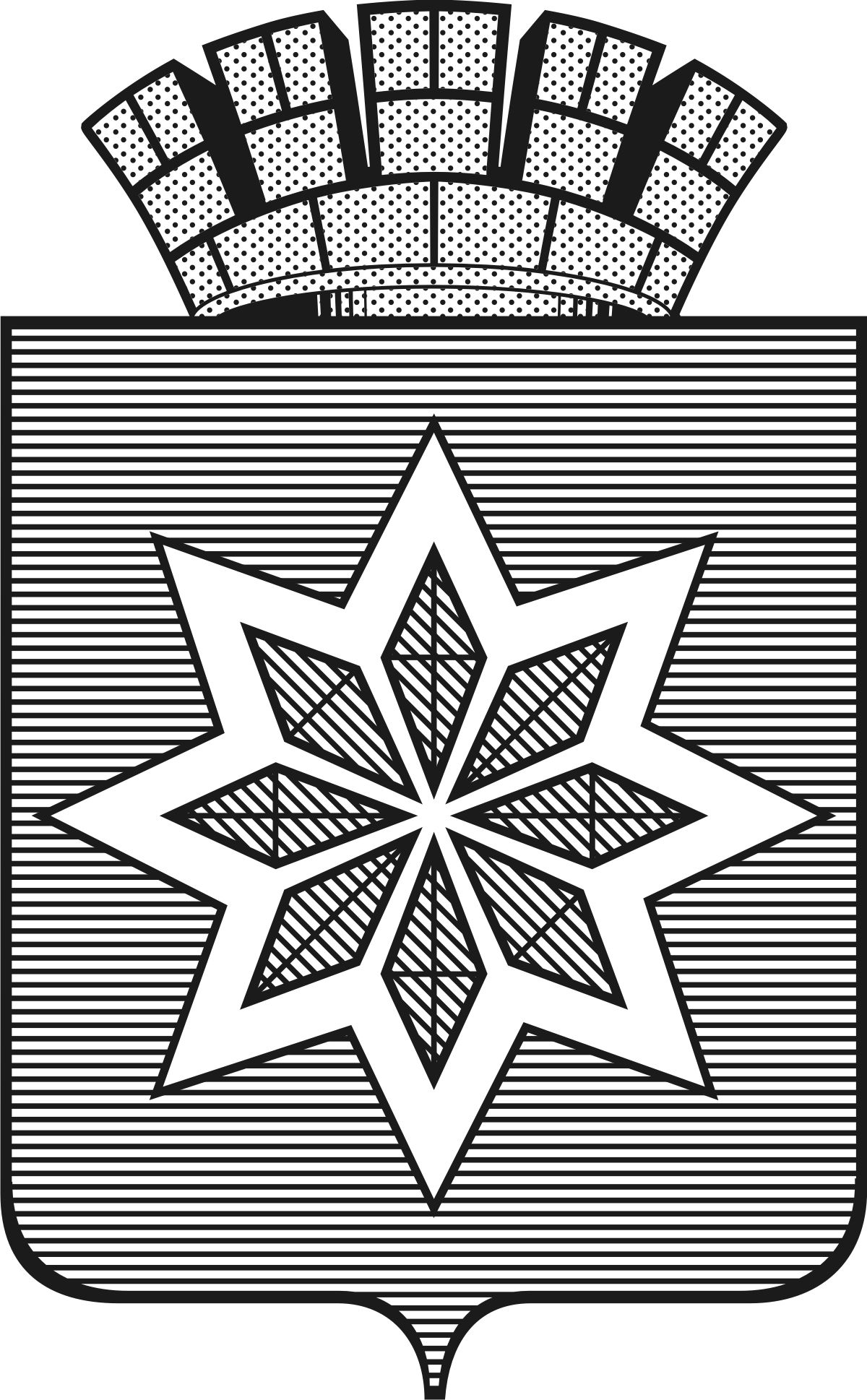 ОТДЕЛ ОБРАЗОВАНИЯАДМИНИСТРАЦИИМалышевского городского округаОГРН 1026600627811ИНН 6603009452, КПП 668301001 624286, пгт. Малышева,Свердловской области,ул. Азина, 3тел.: (34365) 5-18-55факс: (34365) 5-24-70 E-mail: obrazovanie_mgo@mail.ruОт 24.10.2022 г. № 1999   на  № ____  от ___________Руководителям образовательных учреждений Малышевского городского округаВедущий специалист                                                                                     А.А. Глазова 